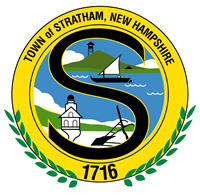 NOTICE OF PUBLIC MEETINGPedestrian and Cyclist Advocacy Ad-hoc CommitteeFriday August 25, 20198:30amMunicipal Center10 Bunker Hill Ave.Stratham, NHAgendaGuinea Rd. intersections - follow up on discussion from previous meetingBrainstorming session - Safe Routes to School Budget 2020 process - follow up on recommended SRTS projectsUpdate on Gateway District meeting Update on Master PlanOtherPublic Comment